ST MARY’S CATHOLIC PRIMARY SCHOOL                           AXMINSTERBEHAVIOUR POLICY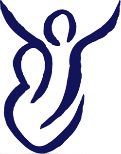 Ratified by Governing Body 12.03.18Reviewed Sept     2019 Reviewed Sept 2021Mission Statement“to be a community of outstanding schools in which our pupils flourish in safe, happy and stimulating environments and leave us with the knowledge and skills, personal qualities and aspirations, to make the world a better place, inspired by the Gospel.”Vision At St Mary's, through teaching and example, we seek to develop in our children an understanding of and capacity for justice, forgiveness, love, and compassion. We will nurture our whole school community to enable us to strive for personal excellence in every one of our gifts and prepare our children for their futures. This encapsulated through our school motto :Living, loving and learning with GodOur School AimsTo ensure each child achieves their personal potential, academically as well as in sport, music and the artsTo encourage our children to develop their understanding of and relationship with God.To promote a safe, stimulating and rewarding environment in which our children can develop educationally, emotionally and spiritually.To have everybody who attends St Mary’s or works here, seen as part of our school family.To recognise and reward each child’s successes.To provide a rich and stimulating curriculum, with an emphasis on the basic skills of numeracy, literacy, and ICT.To encourage our children to show kindness, respect, and consideration towards others.To ensure a strong relationship with our parents, our Catholic parish and our local community.Behaviour Policy DefinitionThis policy sets out the expectations of behaviour at St Mary’s Catholic Primary School, the rewards given for taking responsibility for good behaviour and the consequences of taking away the rights of others. This policy should be read in conjunction with our Anti-Bullying Policy, our Safeguarding Policy  and our Exclusions Policy.This policy aims to:Provide a consistent approach to behaviour managementDefine what we consider to be unacceptable behaviour, including bullyingOutline how pupils are expected to behaveSummarise the roles and responsibilities of different people in the school community with regards to behaviour managementOutline our system of rewards and sanctions2. Legislation and statutory requirementsThis policy is based on advice from the Department for Education (DfE) on:Behaviour and discipline in schoolsSearching, screening and confiscation at schoolThe Equality Act 2010Use of reasonable force in schoolsSupporting pupils with medical conditions at school It is also based on the special educational needs and disability (SEND) code of practice.In addition, this policy is based on:Schedule 1 of the Education  Regulations 2014; paragraph 7 outlines a school’s duty to safeguard and promote the welfare of children, paragraph 9 requires the school to have a written behaviour policy and paragraph 10 requires the school to have an anti-bullying strategyDfE guidance explaining that academies should publish their behaviour policy and anti-bullying strategy onlineThis policy complies with our funding agreement and articles of association.3. Definitions Our Behaviour Expectations – A positive starting point St Mary’s is predominantly a community of well behaved pupils who take care to look after each other and the environment.  Following a phase of consultation managed by the school council,  all pupils and staff have collated a list of actions that together we believe will make our school a safe and happy learning environment. These are visible in each classroom. We call them our behaviour cloud. They define acceptable behaviour ( See appendix 1 ) Inappropriate and Unacceptable behaviour Children and adults can identify if a behaviour is acceptable from the behaviour cloud; therefore not doing these actions will be unacceptable. To be clear and explicit about the consequences of unacceptable behaviour these have been tabled into four tiers. ( See appendix 2  Tiers of behaviour and consequence ) 4. Bullying Bullying is defined as the repetitive, intentional harming of one person or group by another person or group, where the relationship involves an imbalance of power.Bullying is, therefore:Deliberately hurtfulRepeated, often over a period of timeDifficult to defend againstDetails of our school’s approach to preventing and addressing bullying are set out in our anti-bullying strategy. 5. Roles and responsibilitiesOur pupils Our key protective process has two elements. Stop and Tell. We work at whole school, class and individual pupil level to ensure that every child develops the skills to be able to say stop to any behaviour that makes them feel unsafe or unhappy, regardless of what the other person is saying. If we hear stop we stop. If someone does not stop the behaviour we tell. All pupils have named people who they feel safe to tell. This is reviewed half termly across the whole school and with individual pupils based on identified need. The governing boardThe governing board is responsible for monitoring this behaviour policy’s effectiveness and holding the headteacher to account for its implementation.The headteacherThe headteacher is responsible for reviewing and approving this behaviour policy.The headteacher will ensure that the school environment encourages positive behaviour and that staff deal effectively with poor behaviour, and will monitor how staff implement this policy to ensure rewards and sanctions are applied consistently.StaffStaff are responsible for:Implementing the behaviour policy consistentlyModelling positive behaviourProviding a personalised approach to the specific behavioural needs of particular pupilsRecording behaviour incidents The senior leadership team will support staff in responding to behaviour incidents.ParentsParents are expected to:Sign the home school behaviour agreement when their child is enrolled at the school. (See Appendix 4 Home School Agreement ) Support their child in adhering to the pupil code of conductInform the school of any changes in circumstances that may affect their child’s behaviourDiscuss any behavioural concerns with the class teacher promptlyWork with the school to resolve any behaviour concerns 6. Pupil code of conductOur Positive Behaviour Expectations Following a phase of consultation managed by the school council,  all pupils and staff have collated a list of actions that together we believe will make our school a safe and happy learning environment. These are visible in each classroom. We call them our behaviour cloud. ( See Appendix 1 ) We encourage children to take responsibility for themselves and each other. All children will take turns in school to take on certain responsibilities, for example  ; collecting  and returning the register and reading and presenting in assemblies and masses. Other responsibilities including school council are decided by pupil election. As children progress through the school there are identified roles that are given to children who model expected behaviour. These include play leaders, librarians and prefects. Within the curriculum we also encourage children to take  responsibility for others and encourage across class projects; for example year 6 working with foundation pupils to develop reading skills. This builds on our school aim to work as a positive community and family.  Promoting, Reinforcing and Maintaining Acceptable Behaviour All adults (Senior leadership, teachers, support staff, governors) model responsible behaviourThere is a focus on rewarding positive behaviour rather than a focus on the negativeOlder children are encouraged to model responsible behaviour to the younger onesOpportunities are provided for children to experience responsibilitiesStereotyping or labelling is not acceptableThe best is always expected of our childrenWe seek to diffuse and de-escalate situations in line with our view that behaviour is a form of communication.Rewards Children are rewarded through verbal praise , stickers, awards and recognition in class, key stage and whole school assemblies as well as reporting positive behaviour to parents. Sanctions Following a phase of consultation managed by the school council each class has a behaviour zone board clearly on display with each pupil’s name individually identified. (See Appendix 2  - Behaviour Zone Board ) Pupils and adults know that if someone is not presenting with actions from the behaviour cloud they will be asked to stop. Next they will be told to stop and if they continue they will go down the zone board and will then be expected to work to return to green as quickly as possible.  The school may use one or more of the following sanctions in response to unacceptable behaviour:A verbal reminder.Expecting work to be completed at home, or at break or lunchtimeTime out within the classroom Working in another classroom Referring the pupil to a senior member of staffWorking in isolation in the headteacher working spaceLetters or phone calls home to parentsAgreeing a behaviour contractBehaviour Management Classroom Management Teaching and support staff are responsible for setting the tone and context for positive behaviour within the classroom.They will:Create and maintain a stimulating environment that encourages pupils to be engagedDisplay the school behaviour cloud, the behaviour zone board and the class charter. Develop a positive relationship with pupils, which may include:Greeting pupils in the morning/at the start of lessonsEstablishing clear routinesHighlighting and promoting good behaviourFollowing a pupil’s wrong choice notice as soon as possible and verbalise that they have noticed a right choice. Concluding the day positively and starting the next day afreshUsing positive reinforcementKnow when and who to ask for support in dealing with behaviour issues Whole School Approach and Support for High Level Behaviour IncidentsSignificant inappropriate behaviour is an exception at St Mary’s. Staff have discussed and shared expectations and consequences which have been drawn together to make clear how staff should respond in the event of these incidents occurring. See Appendix 3 Tier of Behaviour and Consequence.Lunchtimes In response to a whole school survey facilitated by the school council ( Jan 2018 ) we reviewed lunchtime organisation and equipment available for play. Timetable Key stage 2 start lunch with half an hour play and then half an hour in the all to eat and to talk. Key stage 1 and reception start lunch in the school hall and then have half an hour outside. Play Activities The school council approached the PTFA for funds to update play activities and in discussion with the whole school a small selection of nee play equipment has been introduced. This is being reviewed by the school council in terms of the responsibility that taken by everyone to look after their equipment and the activities they most enjoy.Key stage 1 are supported in their play by a team of play leaders from year 6. This has resulted in a calmer and positive play experience reducing the number of low level behaviour incidents. Rewards Children are rewarded with positive praise, stickers and privilege such as being able to access play equipment such as the trim trail. MTAs and Teachers are encouraged to liaise with each other regarding behaviour. If a child has an additional, short term challenge or have had a difficult morning in class, TAs are to inform that class’ MTA at the beginning of lunch.Sanctions If a child makes a wrong choice they are invited to correct their behaviour and re track.               Apologising or a time out in a pre designated zone may be given. If a child continues to make a wrong choice their name will be added to an orange card.  A time out in a pre designated zone will be given. The orange card will be given to the class teacher at the end of lunchtime. Teachers will monitor the number of orange cards.If a child continues to make a wrong choice this will be reported to a senior member of staff. A time out in the office will be given. A red card will be given. A red card will result in a child moving down on the class behaviour zone. Parents may be informed. 8.2 Physical restraintIn some circumstances, staff may use reasonable force to restrain a pupil to prevent them:Causing disorderHurting themselves or othersDamaging propertyIncidents of physical restraint must:Always be used as a last resortBe applied using the minimum amount of force and for the minimum amount of time possible Be used in a way that maintains the safety and dignity of all concernedNever be used as a form of punishmentBe recorded and reported to parents and in line with Devon policy with the Local Authority via OSHENS ( an electronic on line logging system ) 8.3 ConfiscationWe will confiscate any item which is harmful or detrimental to school discipline. These items will be returned to pupils after discussion with senior leaders and parents, if appropriate.Searching and screening pupils is conducted in line with the DfE’s latest guidance on searching, screening and confiscation.Pupil support The school recognises its legal duty under the Equality Act 2010 to prevent pupils with a protected characteristic from being at a disadvantage. Consequently, our approach to challenging behaviour may be differentiated to cater to the needs of the pupil.The school’s special educational needs co-ordinator will evaluate a pupil who exhibits challenging behaviour to determine whether they have any underlying needs that are not currently being met. Where necessary, support and advice will also be sought from specialist teachers, an educational psychologist, medical practitioners and/or others, to identify or support specific needs.When acute needs are identified in a pupil, we will liaise with external agencies and plan support programmes for that child. We will work with parents to create the plan and review it on a regular basis. Pupils who present with challenging behaviour will be managed through an individual behaviour plan. If strategies result in little or no improvement then then the Senior Leadership Team will refer to the document: - ‘Improving behaviour and attendance: guidance on exclusion from schools and Pupil Referral Units’ , Governors, CAST and Devon advisory teams for behaviour management and inclusion. Support for statemented ChildrenChildren with statements such as ASD, ADHD are expected to follow the behaviour policy in the same vein as every other child in the school. This is in keeping with our ethos making sure all children have access to a full and inclusive curriculum.This is decided in each case with all adults involved working closely together with the child. Children who struggle to manage their behaviour at playtimes will be supported through Lunchtime Social Clubs. These may be obligatory or on a drop-in basis depending on the behaviour displayed by the child. Children may also have an individual behaviour plan, depending on individual need.In the event of severe unacceptable behaviour that seriously breaches the school’s behaviour policy, [including verbal and physical aggression], all other steps may be bypassed and a fixed term or permanent exclusion may be issued. Advice may be sought from the Governors, CAST and reference made to ‘Improving Behaviour and Attendance: Guidance on Exclusion from Schools and Pupil Referral Units’.Any fixed term or permanent exclusions will be managed fully in line with the Devon agreed protocols via the Headteacher. Full details of exclusions can be found in the school Exclusion Policy. Peer on Peer AbuseThis form of abuse occurs when there is any kind of physical, sexual, emotional or financial abuse or coercive control exercised between children. It includes bullying, cyberbullying, sexual violence, harassment and sexting.It should be recognised that the behaviour in question is harmful to both the perpetrator (who is a child) and the victim. Behaviour may be intimate or non-intimate.Our culture works to promote and educate on the importance and the skills for developing positive relationships across school.  All concerns are taken seriously and considered actions are taken in the moment and over time to move concerns forward. We teach children about their rights and promote and open culture where pupils name adults who they feel safe to talk to. We have specialist support staff and access to external agencies to work to offer the best support for all pupils who need it. Any concern is recorded and actions logged. 9. Pupil transitionTo ensure a smooth transition to the next year, pupils have transition sessions with their new teacher(s). In addition, staff members hold transition meetings. To ensure behaviour is continually monitored and the right support is in place, information related to pupil behaviour issues may be transferred to relevant staff at the start of the term or year. Information on behaviour issues may also be shared with new settings for those pupils transferring to other schools. New entry pupils The on site private pre school works closely with relevant staff from St Mary’s to identify a relevant transition for all pupils and works on individual transition plans where necessary once the list of new pupils is identified. In year admissions For families who transition in year to St.Mary’s we encourage parents to visit school and wherever possible with the child.  Once St Mary’s have accepted a new pupil we will discuss any individual transition needs and speak with the previous school to anticipate and support any behaviour needs. 10. TrainingOur staff are provided with relevant training on managing behaviour. Behaviour management will also form part of continuing professional development.11. Monitoring arrangementsThis behaviour policy will be reviewed by the headteacher and full governing board annually. At each review, the policy will be approved by the headteacher.12. Links with other policiesThis behaviour policy is linked to the following policies:          Anti bullying policy Exclusions policySafeguarding policyOffsite trips/excursionsFollowing the explanation of the importance of safety by the trip organiser before the event, children who misbehave on a school trip may be moved straight to the red zone taking into account the pre-emptive warning received in the briefing.If staff have reasons to be concerned about possible behaviour issues when planning trips these will be fully managed via the risk assessment process and may involve parents to identify how risks factors can be minimised. Masses and AssembliesOur Mass and Assembly time is our opportunity to get together and celebrate the ethos of our school; support a child’s Personal, Social and Health aspect of his or her own learning and celebrate a child’s work, talents and achievements.There is a clear expectation that all children will enter and leave Mass or an assembly in silence and demonstrate their respect for others in the way they contribute and listen.OFF-SITE BEHAVIOURSanctions may be applied where a pupil has misbehaved off-site when representing the school, such as on a school trip or on the bus on the way to or from school.MALICIOUS ALLEGATIONSWhere a pupil makes an accusation against a member of staff and that accusation is shown to have been malicious, the headteacher will discipline the pupil in accordance with this policy.Please refer to our safeguarding policy/statement of procedures for dealing with allegations of abuse against staff for more information on responding to allegations of abuse.The headteacher will also consider the pastoral needs of staff accused of misconduct.This policy will be reviewed Signed: ……………………………………………………………….	Date: (Chair of Governors)Signed: ………………………………………………………………. Date: (Head Teacher)Review date: September 2018APPENDIX 1 Behaviour Cloud – a whole school statement of expectations APPENDIX 2 Behaviour Zone Board APPENDIX  4 Home School AgreementLiving, loving and learning with God.Everyone starts each day on Green.  This is our school expectation for classroom behaviour.I know I am working to be the  best I can be.I am showing that I have good behaviour for learning and friendship.I feel really pleased with my attitudes.I have been asked and then been toldOr I have made a wrong choice.I am now working to show that I can get back to green as soon as possible.I have been asked and told then shown that I am still not working to get back to green.Or my wrong choice means that I will need time out.I will need time out then I will work to show that I can get back to green as soon as possible.I have not shown the behaviour that we have all agreed is acceptable.I will have time out.I may miss part of an activity of choice.The teacher may speak to the Headteacher and my parents.I will need to work quickly to show that I can get back to green my making the right choice.APPENDIX 3 Tier of Behaviour and Consequence.APPENDIX 3 Tier of Behaviour and Consequence.APPENDIX 3 Tier of Behaviour and Consequence.APPENDIX 3 Tier of Behaviour and Consequence.St Mary’s Unacceptable  Behaviour -  Tiers  and ConsequencesSt Mary’s Unacceptable  Behaviour -  Tiers  and ConsequencesSt Mary’s Unacceptable  Behaviour -  Tiers  and ConsequencesSt Mary’s Unacceptable  Behaviour -  Tiers  and ConsequencesTier  1 Tier  2Tier 3 Tier  4 Behaviour……This is not exhaustive – it has come from children and staff contributions.  Behaviour……This is not exhaustive – it has come from children and staff contributions.  Behaviour……This is not exhaustive – it has come from children and staff contributions.  Behaviour……This is not exhaustive – it has come from children and staff contributions.  could include ….Interrupting
Being impolite
Not following adult direction
Answering back to an adult Distracting behaviour Shouting out during lessonsDisobedience Talking or pushing in line.Name calling Mistreating resources By standing Running in the building Not wearing correct uniformcould include ….Repetition of tier 1 behaviour
Swearing Throwing food Damaging property Repeated name calling Deliberately provoking others.Hurting others intentionally Leaving class without permission Lying Defiance/ answering back could include …..Repetition of tier 2 behaviourContinued defiance Arguing with an adult in schoolUse of obscene languageBullying in any formFightingSeriously damaging school propertyRefusal to return to space identified by adultcould include…Repetition of tier 3 behaviourInjuring staff or pupils.Swearing directly to an adult.Significant and deliberate damage to property.Intentional threatening behaviour. Persistent disruptive behaviour.   Racist language or remarksStealing Consequences Consequences Consequences Consequences Could include…. Referring to class charter to reflect on behaviours. Being moved down on the zone board. Time to reflect within class away from others.Being moved within class.Being given time out of play. Communication with parent at the end of school or by letter. Could include…..Referring to class charter to reflect on behaviours. Being moved down on  the zone board. Time to reflect within class away from others.Being moved within class.Being given time out of play.Sent to another class. Communication with parent at the end of school or by letter. Senior leaders being informed Senior leaders will be informedCould include..Referring to class charter to reflect on behaviours.Being moved down on the zone board. Being moved to another class for agreed time period with work to complete. Being given time out of play. Communication with parent at the  end of school or by letter.Set up of a behaviour support plan – work with specialist agencies. These events must be referred to head of school.Parents will be called in to discuss behaviours and actions. Could include A period of internal / external exclusion.Set up of a behaviour support plan – work with specialist agencies. 